Okvirni vremenik pisanih provjera znanja za 6. razred 2015./16. – 1. polugodište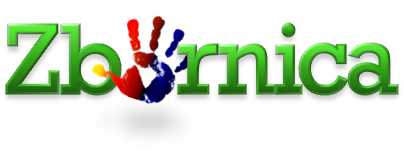 Osnovna škola GRADAC		                                      RazredniK:ANTONIO POROBIJARUJAN 2015.RUJAN 2015.LISTOPAD 2015.LISTOPAD 2015.STUDENI 2015.STUDENI 2015.PROSINAC 2015.PROSINAC 2015.predsadržajpredsadržajpredsadržajpredsadržaj1.utoLjetni odmor učenikaLjetni odmor učenika1.čet1.ned1.uto2.sriLjetni odmor učenikaLjetni odmor učenika2.pet2.ponPOVTEST2.sri3.četLjetni odmor učenikaLjetni odmor učenika3.sub3.uto3.čet4.petLjetni odmor učenikaLjetni odmor učenika4.ned4.sri4.pet5.sub5.pon5.čet5.sub6.ned6.uto6.pet6.ned7.pon7.sri7.sub7.pon8.uto8.čet8.ned8.utoHJPISMENA VJEŽBA9.sri9.pet9.ponGKSLUŠNI TEST9.sri10.čet10.sub10.uto10.četEJGRAMATIKA TEST11.pet11.ned11.sriPRIISPIT11.petPOVTEST12.sub12.pon12.čet12.sub13.ned13.uto13.pet13.ned14.pon14.sri14.sub14.pon15.uto15.čet15.ned15.utoTKISPIT16.sri16.pet16.pon16.sri17.čet17.sub17.utoHJISPIT ZNANJA17.četMAT2.ISPIT ZNANJA18.pet18.ned18.sri18.pet19.sub19.pon19.čet19.sub20.ned20.uto20.pet20.ned21.pon21.sri21.sub21.ponGEOTEST22.uto22.čet22.ned22.uto23.sri23.petGEOTEST23.pon23.sri24.čet24.sub24.utoHJPRVA ŠK. ZADAĆA24.četZimski odmor učenikaZimski odmor učenika25.pet25.ned25.sriNJTEST25.petZimski odmor učenikaZimski odmor učenika26.sub26.pon26.četEJ1.ŠK. ZADAĆA26.subZimski odmor učenikaZimski odmor učenika27.ned27.uto27.pet27.nedZimski odmor učenikaZimski odmor učenika28.pon28.sri28.sub28.ponZimski odmor učenikaZimski odmor učenika29.uto29.četEJDIKTAT29.ned29.utoZimski odmor učenikaZimski odmor učenika30.sri30.petMATISPIT ZNANJA30.pon30.sriZimski odmor učenikaZimski odmor učenika31.sub31.četZimski odmor učenikaZimski odmor učenika